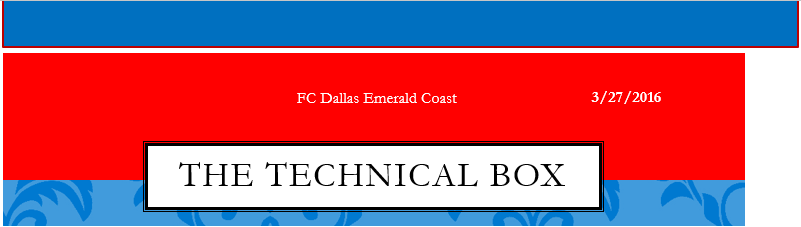 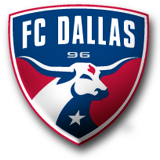 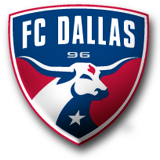 MAKING SENSE OF ALL THE CHANGES by FC Dallas-EC Technical Director Dear FCD-EC Family,As you are aware, United States Soccer Federation has made some changes to the soccer landscape within our country.  Along with the concussion initiatives that are currently taking place, there are some Player Development Initiatives that will be taking place in the 2017/2018 season.  Florida Youth Sports Association, US Club Soccer and United States Youth Soccer are committed to implementing these development initiatives a full year earlier at the beginning of the 2016/2017 season.  These initiatives will impact our club in the same manner that it will impact other clubs in our area, state, and beyond. 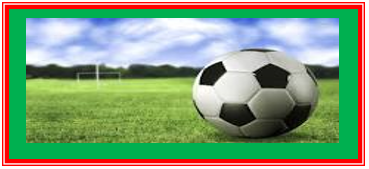 FC Dallas-EC will align its player development approach with the mandates set forth by the two governing bodies.  We are considering all the rules and mandates and how they will impact each team within the club.  As we approach this venture, there will be many questions – some will have readily identifiable answers while others will take some deliberation to come up with the right answer.  Our plan is to have all these issues resolved prior to our May 2016 tryouts.  If you would like to learn more, please click on the hyperlinks throughout this newsletter and or speak with a member of our coaching staff.New Birth Year Matrix USSF FAQsUS Club Soccer Clarifying Guidelines on Concussion ImplernentationTechnically yours,Ryan Martin